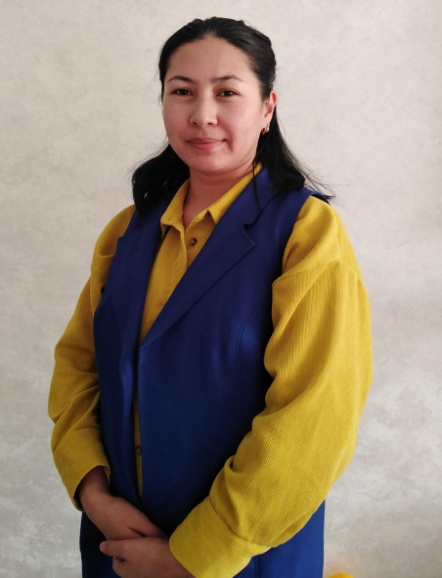 Карамсакова Гульден ЕриковнаБілімі/ОбразованиеСредняя специальность Нені және қашан бітірді/Что и когда окончилГ. Кокшетау колледж «Кокше»С 2013г по 2016гДиплом бойынша мамандығы/Специальность по дипломуУчитель начальных классов Еңбек өтілі/стаж- Бейіні бойынша еңбек өтілі/Стаж по профилю7 летСанаты/ категория-Оқушылардың жетістіктері/достижения учащихсяОқушылардың жетістіктері/достижения учащихся2023 году.  В 1 Республиканском конкурсе научно – методическом центре «Ustazjoly»  тема.«С Новым Годом»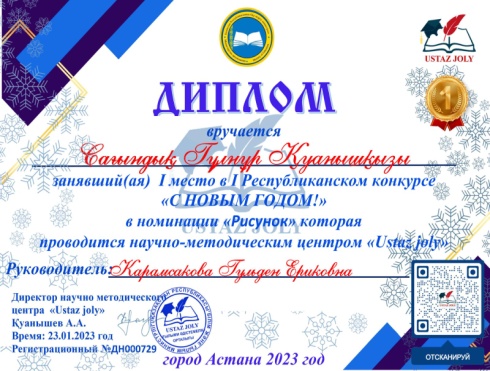 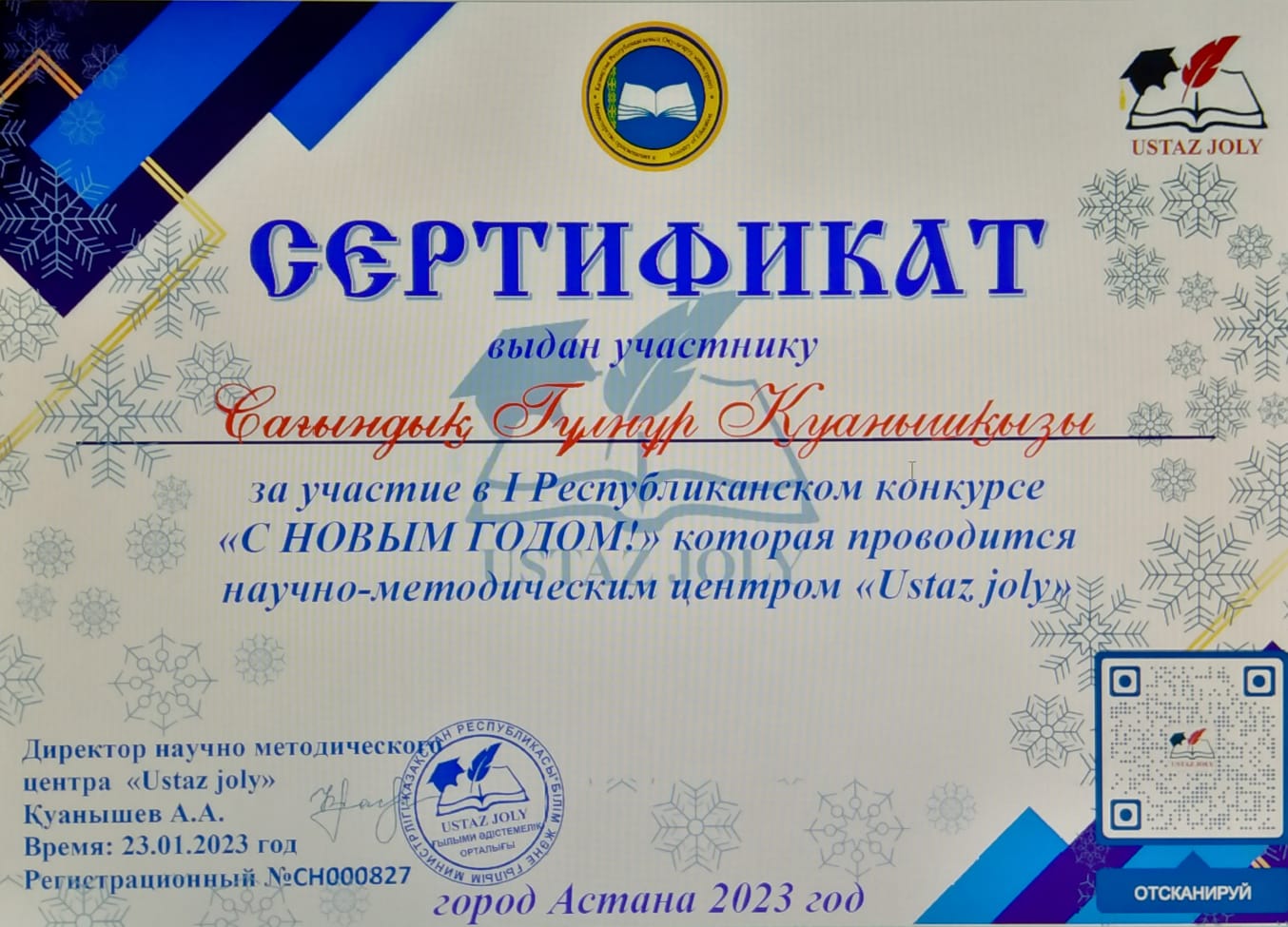 Тәрбиешінін жетістіктері/достижения воспитателяТәрбиешінін жетістіктері/достижения воспитателяІ дәрежелі дипломРеспубликалық «Педстарт марафон » олимпиадасы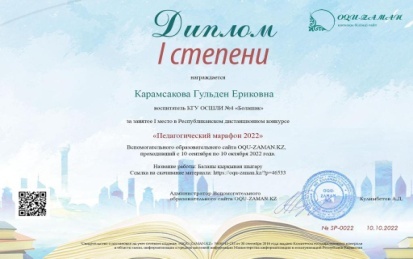 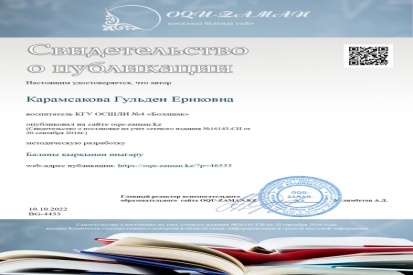 